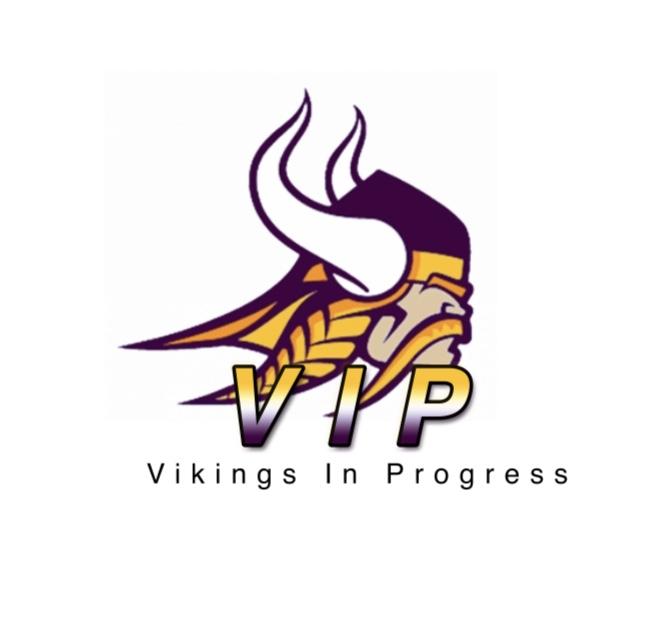 2/17/20Student/StafferSign In TimeSign Out TimeTotal TimeBuy Back for TeacherMr. JenkinsMrs. BoutwellQueenisha Dickens3:304:3060 minsHunterSariah Council3:304:3060 minsCongerZakyla Watson3:504:3040 minsJROTC2/24/20Mr. JenkinsMrs. CongerMs. BolivarSariah Council3:355:0085 minsCongerQueenisha Dickens3:355:0085 minsHunter3/2/20Mr. JenkinsMrs. CongerKristina Ellis3:204:2363 minsKimballX’zabion Poole3:204:2363 minsBabbDavid Medina3:004:0060 minsStafford3/10/20Mr. JenkinsSariah Council3:304:5080 minsBessQueenisha Dickens3:304:5080 minsStaffordMarianna Powell3:304:5080 minsHunter